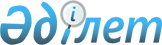 Об утверждении Правил содержания и выгула собак и кошек, отлова и уничтожения бродячих собак и кошек в городе Тараз
					
			Утративший силу
			
			
		
					Решение Жамбылского областного маслихата от 7 октября 2016 года № 5-10. Зарегистрировано Департаментом юстиции Жамбылской области 18 ноября 2016 года № 3216. Утратило силу решением Жамбылского областного маслихата от 11 декабря 2020 года № 52
      Сноска. Утратило силу решением Жамбылского областного маслихата от 11.12.2020 № 52-8 (вводится в действие по истечении десяти календарных дней после дня его первого официального опубликования).

      Примечание РЦПИ.

      В тексте документа сохранена пунктуация и орфография оригинала.
      В соответствии Кодексом Республики Казахстан от 5 июля 2015 года "Об административных правонарушениях" и пунктом 2-2 статьи 6 Закона Республики Казахстан от 23 января 2001 года "О местном государственном управлении и самоуправлении в Республике Казахстан" Жамбылский областной маслихат РЕШИЛ:
      1. Утвердить прилагаемые Правила содержания и выгула собак и кошек, отлова и уничтожения бродячих собак и кошек в городе Тараз.
      2. Признать утратившим силу решение Жамбылского областного маслихата от 18 декабря 2013 года № 20-8 "Об утверждении Правил содержания собак и кошек в городе Тараз" (Зарегистрировано в Реестре государственной регистрации нормативных правовых актов за № 2107, опубликовано в газете "Знамя труда" от 30 января 2014 года № 11 (17884).
      3. Контроль за исполнением данного решения возложить на постоянную комиссию областного маслихата по вопросу развития агропромышленности, экологии и природопользования.
      4. Настоящее решение вступает в силу со дня государственной регистрации в органах юстиции и вводится в действие по истечении десяти календарных дней после дня его первого официального опубликования.
      Лист согласования к решению Жамбылского областного маслихата
      "Об утверждении Правил содержания и выгула собак и кошек,
      отлова и уничтожения бродячих собак и кошек в городе Тараз"
      № 5-10 от 7 октября 2016 года
      "СОГЛАСОВАНО"
      Руководитель Департамента внутренних дел
      Жамбылской области Министерства внутренних
      дел Республики Казахстан
      Т.С. Маткенов 
      "____ " ______________ 2016 год
      "СОГЛАСОВАНО"
      Руководитель Жамбылской областной
      территориальной инспекции Комитета
      ветеринарного контроля и надзора
      Министерства сельского хозяйства
      Республики Казахстан
      С.Н. Солтанбеков
      "____ " ______________ 2016 год
      "СОГЛАСОВАНО"
      Руководитель департамента по защите прав
      потребителей Жамбылской области Комитета
      по защите прав потребителей Министерства
      национальной экономики Республики Казахстан
      Т.С. Тулендиев
      "____ " ______________ 2016 год Правила содержания и выгула собак и кошек, отлова и уничтожения бродячих собак и кошек в городе Тараз 1. Общие положения
      1. Настоящие правила содержания и выгула собак и кошек, отлова и уничтожения бродячих собак и кошек в городе Тараз (далее - Правила) разработаны в соответствии с Кодексом Республики Казахстан от 5 июля 2014 года "Об административных правонарушениях", Законом Республики Казахстан от 23 января 2001 года "О местном государственном управлении и самоуправлении в Республике Казахстан", Законом Республики Казахстан от 10 июля 2002 года "О ветеринарии".
      2. Настоящие Правила определяют порядок содержания и выгула собак и кошек, отлова и уничтожения бродячих собак и кошек в городе Тараз.
      3. Данные Правила распространяются на всех владельцев собак и кошек, юридических и физических лиц независимо от форм собственности.
      4. В настоящих Правилах используются следующие основные понятия: 
      1) владелец собак и кошек - физическое или юридическое лицо, которое имеет в собственности или ином владении собак и кошек; 
      2) собака-поводырь – это обученная в ходе специальной подготовки собака, способная обеспечить корректное и безопасное передвижение человека имеющего инвалидность по зрению по определенным маршрутам;
      3) содержание собак и кошек - действия, совершаемые владельцами собак и кошек для полноценного поддержания жизнедеятельности собак и кошек, их физического здоровья, с учетом соблюдения ветеринарно-санитарных норм;
      4) бродячие собаки и кошки - незарегистрированные собаки и кошки, у которых невозможно установить владельца, отставшие либо убежавшие от владельца, которые находятся без надзора со стороны владельца или ответственного лица;
      5) общественные места - места, где находится значительное скопление людей или такое скопление людей возможно, в том числе скверы, парки и иные места отдыха граждан, пляжи, стадионы;
      6) выгул собак и кошек - пребывание собак и кошек вне помещения, а также на специально отведенных территориях.
      7) ветеринарная организация – имеющий ветеринарные пункты государственное ветеринарное предприятие, созданное местным исполнительным органом города, осуществляющий деятельность в области ветеринарии;
      8) биостерилизация - лишение животных хирургическим путем способности к воспроизведению потомства. 2. Содержание собак и кошек
      5. Содержание собак и кошек осуществляется в соответствии с требованиями санитарно-гигенических и ветеринарных (ветеринарно-санитарных) норм и правил, а также их биологическими потребностями и при гуманном обращении. При содержании собак и кошек, для предотвращения появления нежелательного потомства рекомендуется пути временной изоляции и биостерилизации. Стерилизация собак и кошек производится в ветеринарных клиниках за счет владельца животных.
      6. Разрешается, при условии соблюдения санитарно-гигиенических, зоогигиенических требований и настоящих Правил:
      1) в жилых помещениях, занятых несколькими семьями, лишь на своей жилой площади (с письменного согласия жителей квартир);
      2) на территории предприятий, организаций, учреждений, садоводческих и дачных некоммерческих объединениях граждан, базах отдыха, собак на привязи или в закрытой металлической клетке (вольер).
      7. В целях оказания содействия уполномоченным органам за соблюдением настоящих Правил кооперативам собственников квартир, объектам кондоминиумов рекомендуется:
      1) содержание подвалов, чердаков и других подсобных помещений в соответствии с правилами и нормами технической эксплуатации жилого фонда, исключающими проникновение туда безнадзорных животных;
      2) сообщать организациям, занимающимся отловом животных, о наличии на своей территории безнадзорных собак и кошек;
      3) оказывать содействие работникам специализированной организации в проведении противоэпизоотических мероприятий;
      4) сообщать соответствующим органам о фактах нарушения требований Правил.
      8. На территориях индивидуальных жилых домов, частных построек, собак следует содержать на изолированной территории и (или) на привязи, в условиях исключающих побег собак, нападение на людей и животных. Если территория охраняется собакой, о наличии собаки на территории сообщается предупредительной табличкой при входе на территорию с изображением собаки и надписью "Осторожно, злая собака!".
      9. При содержании собак и кошек владельцы должны соблюдать следующие требования:
      1) зарегистрировать собак и кошек в государственной ветеринарной организации созданный местным исполнительным органом города;
      2) не допускать самовольного выхода собак и кошек из мест их содержания;
      3) обеспечить поведение собак и кошек не допускающее причинение беспокойства и возникновение опасности для окружающих;
      4) не допускать шум со стороны собак и кошек в жилых домостроениях;
      5) не допускать загрязнения мест общего пользования многоквартирных жилых домов (подъездов, лестниц, лестничных площадок, подвалов, чердаков, крыш домов), детских площадок, дорог, тротуаров, клумб, мест отдыха экскрементами и другими продуктами жизнедеятельности собак и кошек, а в случае загрязнения немедленно очистить место загрязнения;
      6) содержать собак и кошек в соответствии с зоотехническими, зоогигиеническими и ветеринарно-санитарными требованиями, обеспечить соблюдение требований общественной безопасности;
      7) содержать собак и кошек в соответствии с их биологическими потребностями, гуманно обращаться с ними, не оставлять без присмотра, предоставлять им необходимое количество пищи, питьевой воды, не допускать жестокого обращения;
      8) по требованию специалистов государственной ветеринарной организации созданный местным исполнительным органом города беспрепятственно предоставлять собак и кошек для осмотра, диагностических исследований и лечебно-профилактических обработок;
      9) ежегодно, начиная с двух месячного возраста, доставлять собак и кошек в государственную ветеринарную организацию созданный местным исполнительным органом города, для осмотра и профилактических прививок против бешенства и других инфекционных, паразитарных заболеваний;
      10) регулярно, не реже одного раза в квартал, проводить профилактическую обработку собак и кошек от кожных паразитов и гельминтов;
      11) во всех случаях заболевания либо при подозрении на заболевание собак и кошек немедленно обращаться в государственную ветеринарную организацию созданный местным исполнительным органом города, неукоснительно соблюдать рекомендации специалистов по результатам обследования;
      12) немедленно сообщать в государственную ветеринарную организацию созданный местным исполнительным органом города, о случаях гибели собак, кошек по неизвестным причинам или наличии признаков заболевания бешенством и изолировать их до прибытия специалистов ветеринарных служб;
      13) немедленно сообщать в государственную ветеринарную организацию созданный местным исполнительным органом города и соответствующие учреждения здравоохранения о случаях укуса, ослюнения, оцарапывания собаками и кошками людей;
      14) немедленно представлять лицу получившему травму от собаки или кошки полные сведения о себе (фамилия, имя, отчество, адрес постоянного места проживания);
      15) при невозможности дальнейшего содержания собак и кошек передать их другому владельцу, зоозащитной организации или сообщить в государственную ветеринарную организацию созданный местным исполнительным органом города;
      16) в целях организации вывоза трупов собак и кошек немедленно сообщать в государственную ветеринарную организацию созданный местным исполнительным органом города и обеспечить снятие их с учета.
      10. Не допускается следущее:
      1) содержать собак и кошек в местах общего пользования многоквартирных жилых домов (в подъездах, на лестницах, на лестничных площадках, в лифтах, в подвалах, на чердаках, на крышах домов), а также на придомовой территории таких домов;
      2) организация приютов и питомников в квартирах жилого фонда и в индивидуальных жилых домах для любых видов собак и кошек;
      3) содержание незарегистрированных (не состоящих на учете) и невакцинированных собак и кошек;
      4) разведение собак и кошек с целью использования их шкур и мяса для потребления, переработки и реализации;
      5) организация и проведение собачьих боев и других мероприятий на территории города Тараз, допускающих жестокость по отношению к животным (исключением является проверка рабочих качеств собак по специальным правилам, которые исключают увечье животного и позволяют провести правильный племенной отбор для разведения собак-охранников). 3. Выгул собак и кошек
      11. При выгуле собак владельцы обязаны соблюдать следующие требования:
      1) выводить собак из мест содержания и выгуливать их разрешается в наморднике и на коротком (до 1,5 метров) поводке не создавая беспокойства и помех окружающим. 
      Щенков собак в возрасте до трех месяцев и собак декоративных пород, анатомические особенности которых не позволяют надеть намордник, можно выгуливаться без намордников, при условии обеспечения безопасности окружающих людей и животных;
      2) выгул собак без поводка и намордника допускается лишь на огороженных территориях, дрессировочных площадках и предусмотренных местными исполнительными органами местах свободного выгула;
      3) владельцы собак должны постоянно иметь на шее собаки ошейник с закрепленным на нем номерным жетоном с указанием клички собаки, ее породы, адресом и телефонами владельца. На номерном жетоне по желанию владельца может быть указана и иная информация, касающаяся собаки;
      4) при переходе через улицы и в близи магистралей владельцы собак должны брать их на короткий поводок во избежание дорожно-транспортных происшествий и гибели собак;
      5) в случае нанесения выгуливаемыми собаками или кошками укусов человеку или оцарапывания должны принять меры по вызову соответствующей врачебной помощи;
      6) при выгуле собак и кошек около жилых домов должны обеспечить тишину в период с 23.00. до 07.00 часов;
      7) в случае загрязнения общественных мест собаками и (или) кошками, должны незамедлительно убрать экскременты и иные продукты их жизнедеятельности.
      12. Собак можно оставлять на привязи в намордниках и на коротких поводках, исключающих произвольное развязывание, около зданий на время, в течение которого владельцы животных находятся в зданиях, если при этом нет угрозы для других лиц, нарушения общественного порядка, движению и здоровью собаки. При этом собаки не должны препятствовать проходу людей и проезду автотранспорта.
      13. Следующее не допускается:
      1) выгуливать собак и кошек не прошедших вакцинацию от бешенства и исследования на паразитарные заболевания (эхинококкоз и токсоплазмоз);
      2) выгуливать собак и кошек на детских дворовых площадках, спортивных площадках, территориях детских дошкольных и учебных заведений, лечебных учреждений, парках и в других местах массового отдыха граждан, в местах, где установлены запрещающие знаки, за исключением мест, разрешенных или специально отведенных для этих целей;
      3) посещать с собаками и кошками (кроме собак-поводырей сопровождающих людей имеющих инвалидность по зрению) магазины, организации общественного питания, медицинские, культурные, спортивные и общеобразовательные учреждения (кроме посещения специально организованных мероприятий, либо посещения специализированных, учреждений (организаций) для посещения с собаками, кошками);
      4) выгуливать собак, кроме щенков собак в возрасте до трех месяцев и декоративных пород собак, лицам младше 12 лет без сопровождения совершеннолетних лиц;
      5) выгуливать собак лицам, находящимся в состоянии алкогольного, наркотического опьянения;
      6) выгуливать собак и кошек на пляжах, купать и мыть их в общественных местах купания, в прудах, фонтанах, водоемах и водозаборах;
      7) находиться с собаками и кошками в местах скопления народа и на общественных мероприятиях, за исключением служебных собак, выполняющих работу по спасению людей, а также по борьбе с преступностью и охране общественного порядка и собак-поводырей для людей имеющих инвалидность по зрению. 4. Отлов бродячих собак и кошек
      14. Отлов осуществляется в целях:
      1) предупреждения угрозы жизни и здоровью людей;
      2) предупреждения и ликвидации болезней животных и их последствий;
      3) защиты населения от болезней, общих для человека и животных;
      4) регулирования численности бродячих собак и кошек.
      Отлов организуется и проводится с соблюдением прав и законных интересов лиц, проживающих на соответствующей территории, с соблюдением принципов гуманности.
      15. Отлов бродячих собак и кошек осуществляется работниками государственной ветеринарной организации созданный местным исполнительным органом города в соответствии с графиком отлова, а также по заявкам местных исполнительных органов соответствующей административно-территориальной единицы, письменным или устным обращениям физических и юридических лиц в случаях массового скопления бродячих собак и кошек.
      16. Государственная ветеринарная организация созданный местным исполнительным органом города обеспечивает работников по отлову индивидуальными средствами защиты, проводит инструктаж, выдает им удостоверения на право отлова бродячих собак и кошек, которые предъявляются по требованию граждан.
      17. Государственная ветеринарная организация созданный местным исполнительным органом города укомплектовывается оборудованием и средствами для осуществления деятельности по отлову и уничтожению (петельные орудия лова и/или пневматические винтовки с фармакологическим препаратом).
      18. Отлову подлежат бродячие собаки и кошки, находящиеся в общественных местах без сопровождающих лиц, кроме оставленных владельцами на привязи у предприятий и учреждений, а также беспризорные, оставшиеся без присмотра человека или образовавшие полусвободные группировки, способные размножаться вне контроля человека.
      19. К работе по отлову бродячих собак и кошек допускаются лица, прошедшие медицинское обследование, получившие профилактические прививки против бешенства, не состоящие на учете в психоневрологическом и наркологическом диспансерах.
      20. Во время проведения отлова работникам государственной ветеринарной организации созданный местным исполнительным органом города не допускается:
      1) присвоение отловленных собак и кошек и передача их другим лицам;
      2) применение пневматического оружия с фармакологическим средством для обездвиживания животного с расстояния более 10 метров;
      3) отлов в присутствии несовершеннолетних детей, за исключением случаев, когда поведение бродячих собак и кошек угрожает жизни и здоровью человека;
      4) произведение выстрела в направлении людей.
      5) отлов броячих собак и кошек производится в дневное время.
      21. Отловленные бродячие собаки и кошки доставляются в специализированное учреждение для временного содержания до выяснения их принадлежности.
      22. В случаях, если бродячие собаки и кошки представляют реальную угрозу жизни и здоровью людей и животных (агрессивное поведение и/или подозрение на заболевание бешенством) уничтожаются незамедлительно.
      23. При транспортировании животных удовлетворяются их нужды в пище и воде, а также обеспечивается их безопасность.
      24. Транспортное средство, предназначенное для перевозки животных, оснащается специальным оборудованием, а также при погрузке и разгрузке животных используется устройства, исключающие травмы и/или гибель животных.
      25. Транспортирование животных разных видов проводится раздельно, за исключением тех видов, которые естественно контактируют друг с другом или являются нейтральными друг к другу.
      26. Погибшие и не подлежащие дальнейшему транспортированию животные, незамедлительно отделяются от живых животных.
      27. В специализированном учреждении временного содержания проводится клинический осмотр, регистрация, вносятся сведения в специальные журналы следующего содержания: вид животного, пол, окрас, особые приметы, наличие отличительных знаков.
      28. Отловленные бродячие собаки и кошки размещаются в металлические клетки.
      29. За отловленными собаками и кошками осуществляется необходимый уход и кормление.
      30. В случае отсутствия обращения владельцев отловленных бродячих собак и кошек в течение двух месяцев подлежат умерщвлению. 5. Уничтожения бродячих собак и кошек
      31. Не востребованные собаки и кошки подлежат умерщвлению медикаментозным путем, препаратами, не запрещенными законодательством Республики Казахстан.
      32. Умерщвление животных проводится в специализированном помещении, которое отделено от помещения, где содержатся другие животные.
      33. Утилизация трупов собак и кошек осуществляется на специально отведенном участке земли для захоронения трупов животных (скотомогильники и/или биотермические ямы) или в передвижных и/или стационарных устройствах для сжигания трупов животных и биологического материала (инсенераторы).
      34. Не допускается выбрасывание трупов (останков) собак и кошек на территории населенных пунктов и несанкционированное захоронение вне скотомогильников.  6. Заключительные положения
      35. Финансирование мероприятий по отлову и уничтожению бродячих собак и кошек осуществляется за счет средств местного бюджета.
      36. За нарушение настоящих Правил владельцы собак и кошек несут ответственность в соответствии со статьей 408 Кодекса Республики Казахстан от 5 июля 2014 года "Об административных правонарушениях".
					© 2012. РГП на ПХВ «Институт законодательства и правовой информации Республики Казахстан» Министерства юстиции Республики Казахстан
				
      Председатель сессии 

Секретарь

      областного маслихата 

областного маслихата

      А. Сансызбай 

Б. Карашолаков
Приложение к решению
Жамбылского областного маслихата
от "7" октября 2016 года № 5-10